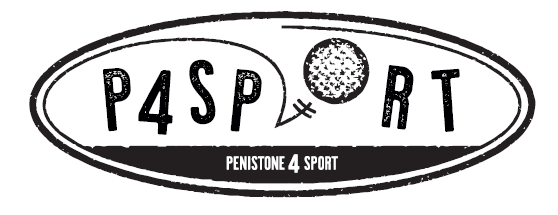 KS1 Family Multi-Skills Activities (parent and child)Event detailsDate: 24.10.19Time: 3.50pm – 4.50pmVenue: Penistone Grammar School Sports HallYear group: 1/2 + ParentsClosing date for entries: N/A – Parents can simply turn up with their children between the times aboveFurther informationThe aim of the event is to provide parents with fun activity ideas they can play with their children at homeThis is a non-competitive eventParents are invited to bring their children and take part in a circuit of activities togetherThere will be 12 activity stations to tryParents will stay with their own child throughoutAt each station there will be a Sports Leader to help the participants